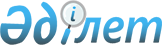 Қазақстан Республикасы Үкіметінің 2000 жылғы 3 қаңтардағы N 1 қаулысына өзгерістер мен толықтыру енгізу туралы
					
			Күшін жойған
			
			
		
					Қазақстан Республикасы Үкіметінің қаулысы 2000 жылғы 14 шілде N 1070. Қаулының күші жойылды - ҚР Үкіметінің 2004 жылғы 29 қазандағы N 1130 қаулысымен

      Қазақстан Республикасының Үкіметі қаулы етеді:  

      1. "Қазақстан Республикасы Туризм және спорт жөніндегі агенттігінің қарауындағы ұйымдардың тізбесін бекіту туралы" Қазақстан Республикасы Үкіметінің 2000 жылғы 3 қаңтардағы N 1 қаулысына  (Қазақстан Республикасының ПҮКЖ-ы, 2000 ж., N 1, 2-құжат) мынадай өзгерістер мен толықтыру енгізілсін: 

      көрсетілген қаулымен бекітілген қазақстан Республикасы Туризм және спорт жөніндегі агенттігінің қарауындағы ұйымдардың тізбесіндегі: 

      реттік нөмірі 8, 16, 17-жолдар алынып тасталсын; 

      реттік нөмірі 15-жол "командалар" деген сөзден кейін "және спорттық резерв" деген сөздермен толықтырылсын. 

      2. Осы қаулы қол қойылған күнінен бастап күшіне енеді.        Қазақстан Республикасының 

      Премьер-Министрі 
					© 2012. Қазақстан Республикасы Әділет министрлігінің «Қазақстан Республикасының Заңнама және құқықтық ақпарат институты» ШЖҚ РМК
				